FORMULARIO   CONSULARSOLICITUD  DE PODER SISTEMA INTEGRAL DE PENSIONES                                            Nº         /         /2016DATOS DE LA PERSONA QUE OTORGA EL PODERDATOS DE LA PERSONA APODERADA EN BOLIVIA * Portar su documento de identidad pasaporte o cedula vigente.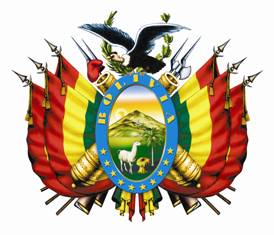                         Embajada del Estado Plurinacional de Bolivia                       Sección Consular                                Viena – AustriaApellido  Paterno:Apellido  Materno: Nombres:Fecha de nacimiento:Cédula de Identidad ó Pasaporte Nº:    Expedido en:Estado Civil:Ocupación:Teléfono Cel./ Móvil:Correo Electrónico:Lugar de residenciaPaís:Ciudad:Calle/Av/Nº:Dpto./Piso:Código Postal:Apellido  Paterno:Apellido  Materno: Nombres:Cédula de Identidad ó Pasaporte Nº:    Expedido en:Estado Civil:Ocupación:Domicilio:  Ciudad -  Zona – Calle/Av/Nº  - Dpto./Piso  - Código PostalDomicilio:  Ciudad -  Zona – Calle/Av/Nº  - Dpto./Piso  - Código PostalEspecificar una de las entidades:      FUTURO DE BOLIVIA  S.A. AFP                           BBVA PREVISION AFP S.A.      SEGUROS PROVIDA S.A.                                        LA VITALICIA SEGUROS Y REASEGUROS DE VIDA S.A.Especificar una de las entidades:      FUTURO DE BOLIVIA  S.A. AFP                           BBVA PREVISION AFP S.A.      SEGUROS PROVIDA S.A.                                        LA VITALICIA SEGUROS Y REASEGUROS DE VIDA S.A.Lugar y fecha de solicitud:                   Lugar y fecha de solicitud:                   Firma del solicitante:  __________________________